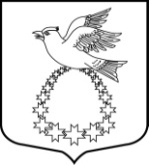 АДМИНИСТРАЦИЯВистинского сельского поселенияКингисеппского муниципального районаЛенинградской областиПОСТАНОВЛЕНИЕот 10.10.2023 г. №208В соответствии с Федеральными законами №131-ФЗ от 06.10.2003 года «Об общих принципах организации местного самоуправления в Российской Федерации», № 257-ФЗ от 08.11.2007 года «Об автомобильных дорогах и дорожной деятельности в Российской Федерации», решением совета депутатов МО «Вистинское сельское поселение» от 14.12.2021г. № 34 «Об утверждении Правил благоустройства территории МО «Вистинское сельское поселение», в целях обеспечения санитарного содержания и организации уборки территории, повышения эффективности и безопасности функционирования автомобильных дорог местного значения, создания благоприятных, комфортных и безопасных условий для проживания населения, руководствуясь Уставом Вистинского сельского поселения, администрация Вистинского сельского поселенияПОСТАНОВЛЯЕТ:Утвердить актуализированные маршрутные карты уборки территории Вистинского сельского поселения в зимний период 2023-2024 годов, согласно приложению.Постановление вступает в силу со дня его официального опубликования.Разместить настоящее постановление на официальном сайте администрации Вистинского сельского поселения в сети Интернет.Контроль за исполнением настоящего постановления возложить на заместителя главы администрации по ЖКХ.Приложение: Актуализированные маршрутные карты уборки территории Вистинского сельского поселения в зимний период 2023-2024 годовГлава администрации							 	И.Н. СажинаОб утверждении актуализированных  маршрутных карт уборки территории Вистинского сельского поселения в зимний период 2023-2024гг.